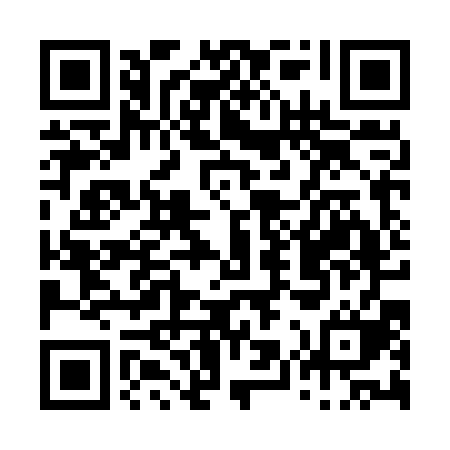 Ramadan times for Retalhuleu, GuatemalaMon 11 Mar 2024 - Wed 10 Apr 2024High Latitude Method: NonePrayer Calculation Method: Muslim World LeagueAsar Calculation Method: ShafiPrayer times provided by https://www.salahtimes.comDateDayFajrSuhurSunriseDhuhrAsrIftarMaghribIsha11Mon5:065:066:1712:173:386:176:177:2312Tue5:055:056:1612:163:376:176:177:2413Wed5:045:046:1512:163:376:176:177:2414Thu5:045:046:1512:163:366:176:177:2415Fri5:035:036:1412:153:366:176:177:2416Sat5:025:026:1312:153:366:176:177:2417Sun5:025:026:1312:153:356:176:177:2418Mon5:015:016:1212:153:356:176:177:2419Tue5:005:006:1112:143:346:186:187:2420Wed4:594:596:1012:143:346:186:187:2521Thu4:594:596:1012:143:346:186:187:2522Fri4:584:586:0912:133:336:186:187:2523Sat4:574:576:0812:133:336:186:187:2524Sun4:564:566:0812:133:326:186:187:2525Mon4:564:566:0712:123:326:186:187:2526Tue4:554:556:0612:123:316:186:187:2527Wed4:544:546:0512:123:306:186:187:2628Thu4:534:536:0512:123:306:196:197:2629Fri4:534:536:0412:113:296:196:197:2630Sat4:524:526:0312:113:296:196:197:2631Sun4:514:516:0312:113:286:196:197:261Mon4:504:506:0212:103:286:196:197:262Tue4:504:506:0112:103:276:196:197:273Wed4:494:496:0112:103:276:196:197:274Thu4:484:486:0012:103:266:196:197:275Fri4:474:475:5912:093:256:196:197:276Sat4:474:475:5912:093:256:206:207:277Sun4:464:465:5812:093:246:206:207:288Mon4:454:455:5712:083:236:206:207:289Tue4:444:445:5612:083:236:206:207:2810Wed4:444:445:5612:083:226:206:207:28